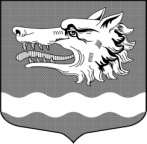 СОВЕТ ДЕПУТАТОВ МУНИЦИПАЛЬНОГО ОБРАЗОВАНИЯРаздольевское сельское поселение муниципального образования                   Приозерский муниципальный район Ленинградской областиРЕШЕНИЕ  23 октября 2017 года                                                                           № 105Об    отмене   решения   совета    депутатов    от22.03.2016  г.  №  61 «Об  утверждении  порядка  предоставления  сведений   о  доходах, расходах,об  имуществе и  обязательствах имущественногохарактера лица,  замещающего должность главыМО   Раздольевское   сельское   поселение      МОПриозерский муниципальный район Ленинградской  области,      депутата      совета      депутатов     МО Раздольевское сельское поселение МО Приозерский муниципальный район Ленинградской области   и   членов  их  семей»В целях приведения нормативных правовых актов в соответствие с федеральным законодательством совет депутатов муниципального образования Раздольевское сельское поселение РЕШИЛ:1. Отменить решение совета депутатов от 22.03.2016 г. № 61 «Об  утверждении  порядка предоставления  сведений   о  доходах, расходах, об  имуществе и  обязательствах имущественного характера лица,  замещающего должность главы муниципальное образование Раздольевское сельское поселение муниципального образования Приозерский муниципальный район Ленинградской области, депутата  совета депутатов муниципального образования Раздольевское сельское поселение муниципального образования Приозерский муниципальный район Ленинградской области и членов их семей».2. Опубликовать настоящее решение в средствах массовой информации. 3. Решение вступает в силу с момента официального опубликования.Глава муниципального образованияРаздольевское сельское поселение                                              А.В. Долгов                                                            Е.А Михайлова66-725Разослано: дело-2, прокуратура-1, 